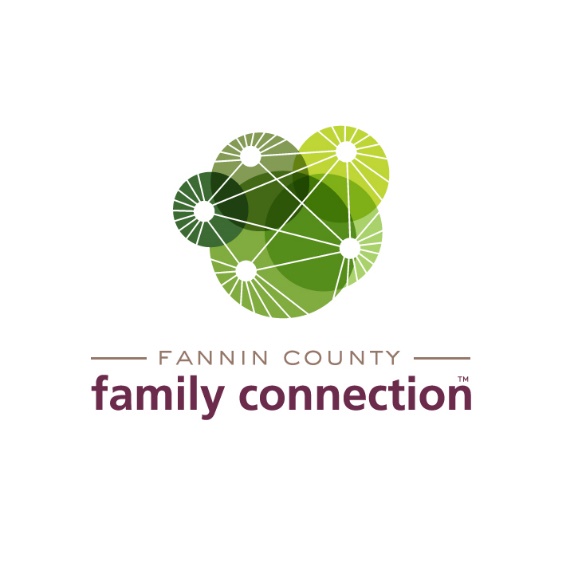 AGENDACollaborative MeetingWednesday, February 3, 20218:30 AM	Call to Order		Welcome to the George Link, Jr. Community Room8:35 AM	Introductions8:45 AM	Minutes –January meeting8:50 AM	Stephen George Jr. MPA, Regional COVID-19 Crisis Counselor for DBHDD Region 1, with the Georgia Recovery Project.  Stephen will share the resources that have been developed as a direct response to the COVID-19 pandemic.  He will also be bringing a large inventory of brochures and cards that can be shared with your clientele.  Family Connection will house the materials so that you will have a local pick up point.9:10 AM	Joy Sneed, CareSource, Community Education Representative.  Mergers, acquisitions and the healthcare marketplace!  With the recent purchase of WellCare, the Georgia Medicaid healthcare and business environment has been changed.  Wellcare clients will participate in an open enrollment period from March 1-31.  Joy will discuss the timeline of all of the activity surrounding this change.  9:20 AM	Tom Niswander, FCFC Board Member and representative of newly reformed EFSP Board.  New funding for our residents needing utility and rent assistance, along with funding for the homeless may be on its way to Fannin County.  Tom will discuss the reformation of the Emergency Food and Shelter Project Board along with the CARES funding that has been designated for Fannin County.9:35 AM	Announcements from Collaborative Members – Events, Resources, Questions	9:45		Adjourn Next Collaborative Meeting is Wednesday, March 3, 2021  